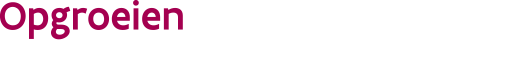 //////////////////////////////////////////////////////////////////////////////////////////////////////////////////////////////////Waarvoor dient dit formulier?Met dit formulier dien je een aanvraag in voor een subsidiebelofte voor de basissubsidie – groepsopvang of gezinsopvang - voor nieuwe plaatsen met vrije prijs.Wil je samen met de subsidiebelofte onmiddellijk de subsidietoekenning aanvragen, gebruik dan het daarvoor voorziene formulier.Waar kan je terecht voor meer informatie?
Voor meer informatie kan je contact opnemen met je klantenbeheerder. De contactgegevens vind je onderaan.
Aan wie bezorg je dit formulier?Bezorg het volledig ingevulde en ondertekende formulier via e-mail aan je klantenbeheerder. //////////////////////////////////////////////////////////////////////////////////////////////////////////////////////////////////IdentificatiegegevensVul de gegevens van de organisator in.
Vul de gegevens van de organisator in.
Vul de gegevens van de organisator in.
Vul de gegevens van de organisator in.
Vul de gegevens van de organisator in.
Vul de gegevens van de organisator in.
Vul de gegevens van de organisator in.
NaamOndernemingsnummer..Vul de gegevens in van de persoon die ons meer informatie kan geven over de aanvraag.Vul de gegevens in van de persoon die ons meer informatie kan geven over de aanvraag.Voornaam en naamFunctieE-mailadresTelefoonnummerBereikbaarheidGegevens van de kinderopvanglocatie waar je de subsidie zal inzetten.Gegevens van de kinderopvanglocatie waar je de subsidie zal inzetten.DossiernummerNaamStraat en nummerPostnummer en gemeenteInformatie over de aanvraagHoeveel plaatsen basissubsidie (trap 1) vraag je aan?Hoeveel plaatsen basissubsidie (trap 1) vraag je aan?Hoeveel plaatsen basissubsidie (trap 1) vraag je aan?Hoeveel plaatsen basissubsidie (trap 1) vraag je aan?Hoeveel plaatsen basissubsidie (trap 1) vraag je aan?Hoeveel plaatsen basissubsidie (trap 1) vraag je aan?Hoeveel plaatsen basissubsidie (trap 1) vraag je aan?Hoeveel plaatsen basissubsidie (trap 1) vraag je aan?Hoeveel plaatsen basissubsidie (trap 1) vraag je aan?Aantal T1 plaatsenAantal T1 plaatsenOver welke type plaatsen gaat het?Over welke type plaatsen gaat het?Over welke type plaatsen gaat het?Over welke type plaatsen gaat het?Over welke type plaatsen gaat het?Over welke type plaatsen gaat het?Over welke type plaatsen gaat het?Over welke type plaatsen gaat het?Over welke type plaatsen gaat het?GroepsopvangGroepsopvangGroepsopvangGroepsopvangGroepsopvangGroepsopvangGroepsopvangGroepsopvangGroepsopvangGezinsopvangGezinsopvangGezinsopvangGezinsopvangGezinsopvangGezinsopvangGezinsopvangGezinsopvangGezinsopvangOver welke nieuwe plaatsen gaat het?Over welke nieuwe plaatsen gaat het?Over welke nieuwe plaatsen gaat het?Over welke nieuwe plaatsen gaat het?Over welke nieuwe plaatsen gaat het?Over welke nieuwe plaatsen gaat het?Over welke nieuwe plaatsen gaat het?Over welke nieuwe plaatsen gaat het?Over welke nieuwe plaatsen gaat het?Het gaat om een volledig nieuwe locatieHet gaat om een volledig nieuwe locatieHet gaat om een volledig nieuwe locatieHet gaat om een volledig nieuwe locatieHet gaat om een volledig nieuwe locatieHet gaat om een volledig nieuwe locatieHet gaat om een volledig nieuwe locatieHet gaat om een volledig nieuwe locatieHet gaat om een volledig nieuwe locatieHet gaat om de uitbreiding van een bestaande locatie:  Een locatie waar alle plaatsen met vrije prijs zijn   Een locatie waarin ik IKT-mix toepas of zal toepassen zodra ik de subsidietoekenning krijgHet gaat om de uitbreiding van een bestaande locatie:  Een locatie waar alle plaatsen met vrije prijs zijn   Een locatie waarin ik IKT-mix toepas of zal toepassen zodra ik de subsidietoekenning krijgHet gaat om de uitbreiding van een bestaande locatie:  Een locatie waar alle plaatsen met vrije prijs zijn   Een locatie waarin ik IKT-mix toepas of zal toepassen zodra ik de subsidietoekenning krijgHet gaat om de uitbreiding van een bestaande locatie:  Een locatie waar alle plaatsen met vrije prijs zijn   Een locatie waarin ik IKT-mix toepas of zal toepassen zodra ik de subsidietoekenning krijgHet gaat om de uitbreiding van een bestaande locatie:  Een locatie waar alle plaatsen met vrije prijs zijn   Een locatie waarin ik IKT-mix toepas of zal toepassen zodra ik de subsidietoekenning krijgHet gaat om de uitbreiding van een bestaande locatie:  Een locatie waar alle plaatsen met vrije prijs zijn   Een locatie waarin ik IKT-mix toepas of zal toepassen zodra ik de subsidietoekenning krijgHet gaat om de uitbreiding van een bestaande locatie:  Een locatie waar alle plaatsen met vrije prijs zijn   Een locatie waarin ik IKT-mix toepas of zal toepassen zodra ik de subsidietoekenning krijgHet gaat om de uitbreiding van een bestaande locatie:  Een locatie waar alle plaatsen met vrije prijs zijn   Een locatie waarin ik IKT-mix toepas of zal toepassen zodra ik de subsidietoekenning krijgHet gaat om de uitbreiding van een bestaande locatie:  Een locatie waar alle plaatsen met vrije prijs zijn   Een locatie waarin ik IKT-mix toepas of zal toepassen zodra ik de subsidietoekenning krijgHeb je voor de locatie of voor de plaatsen al een vergunning aangevraagd?Heb je voor de locatie of voor de plaatsen al een vergunning aangevraagd?Heb je voor de locatie of voor de plaatsen al een vergunning aangevraagd?Heb je voor de locatie of voor de plaatsen al een vergunning aangevraagd?Heb je voor de locatie of voor de plaatsen al een vergunning aangevraagd?Heb je voor de locatie of voor de plaatsen al een vergunning aangevraagd?Heb je voor de locatie of voor de plaatsen al een vergunning aangevraagd?Heb je voor de locatie of voor de plaatsen al een vergunning aangevraagd?Heb je voor de locatie of voor de plaatsen al een vergunning aangevraagd?Ja ik heb een aanvraag vergunning ingediend maar de vergunning is nog niet toegekend.Ja ik heb een aanvraag vergunning ingediend maar de vergunning is nog niet toegekend.Ja ik heb een aanvraag vergunning ingediend maar de vergunning is nog niet toegekend.Ja ik heb een aanvraag vergunning ingediend maar de vergunning is nog niet toegekend.Ja ik heb een aanvraag vergunning ingediend maar de vergunning is nog niet toegekend.Ja ik heb een aanvraag vergunning ingediend maar de vergunning is nog niet toegekend.Ja ik heb een aanvraag vergunning ingediend maar de vergunning is nog niet toegekend.Ja ik heb een aanvraag vergunning ingediend maar de vergunning is nog niet toegekend.Ja ik heb een aanvraag vergunning ingediend maar de vergunning is nog niet toegekend.Ja ik heb een aanvraag vergunning ingediend en de vergunning is toegekend.Ja ik heb een aanvraag vergunning ingediend en de vergunning is toegekend.Ja ik heb een aanvraag vergunning ingediend en de vergunning is toegekend.Ja ik heb een aanvraag vergunning ingediend en de vergunning is toegekend.Ja ik heb een aanvraag vergunning ingediend en de vergunning is toegekend.Ja ik heb een aanvraag vergunning ingediend en de vergunning is toegekend.Ja ik heb een aanvraag vergunning ingediend en de vergunning is toegekend.Ja ik heb een aanvraag vergunning ingediend en de vergunning is toegekend.Ja ik heb een aanvraag vergunning ingediend en de vergunning is toegekend.Neen ik heb nog geen aanvraag vergunning ingediendNeen ik heb nog geen aanvraag vergunning ingediendNeen ik heb nog geen aanvraag vergunning ingediendNeen ik heb nog geen aanvraag vergunning ingediendNeen ik heb nog geen aanvraag vergunning ingediendNeen ik heb nog geen aanvraag vergunning ingediendNeen ik heb nog geen aanvraag vergunning ingediendNeen ik heb nog geen aanvraag vergunning ingediendNeen ik heb nog geen aanvraag vergunning ingediendWat is de geplande realisatiedatum van de subsidieerbare plaatsen?De geplande realisatiedatum is de datum vanaf wanneer je de subsidie effectief kan omzetten naar een subsidietoekenning en ook aan de subsidievoorwaarden zal voldoen. Geef een realistische datum, rekening houdend met nog uit te voeren werken, de eventuele aanvraag van en beslissing over de vergunning, de stappen die je nog moet zetten om te voldoen aan de voorwaarden voor de basissubsidie.Let op! 
Een subsidiebelofte blijft geldig tot 3 maanden na de geplande realisatiedatum. 
Voordat de subsidie wordt uitbetaald, moet je nog een subsidietoekenning aanvragen.Wat is de geplande realisatiedatum van de subsidieerbare plaatsen?De geplande realisatiedatum is de datum vanaf wanneer je de subsidie effectief kan omzetten naar een subsidietoekenning en ook aan de subsidievoorwaarden zal voldoen. Geef een realistische datum, rekening houdend met nog uit te voeren werken, de eventuele aanvraag van en beslissing over de vergunning, de stappen die je nog moet zetten om te voldoen aan de voorwaarden voor de basissubsidie.Let op! 
Een subsidiebelofte blijft geldig tot 3 maanden na de geplande realisatiedatum. 
Voordat de subsidie wordt uitbetaald, moet je nog een subsidietoekenning aanvragen.Wat is de geplande realisatiedatum van de subsidieerbare plaatsen?De geplande realisatiedatum is de datum vanaf wanneer je de subsidie effectief kan omzetten naar een subsidietoekenning en ook aan de subsidievoorwaarden zal voldoen. Geef een realistische datum, rekening houdend met nog uit te voeren werken, de eventuele aanvraag van en beslissing over de vergunning, de stappen die je nog moet zetten om te voldoen aan de voorwaarden voor de basissubsidie.Let op! 
Een subsidiebelofte blijft geldig tot 3 maanden na de geplande realisatiedatum. 
Voordat de subsidie wordt uitbetaald, moet je nog een subsidietoekenning aanvragen.Wat is de geplande realisatiedatum van de subsidieerbare plaatsen?De geplande realisatiedatum is de datum vanaf wanneer je de subsidie effectief kan omzetten naar een subsidietoekenning en ook aan de subsidievoorwaarden zal voldoen. Geef een realistische datum, rekening houdend met nog uit te voeren werken, de eventuele aanvraag van en beslissing over de vergunning, de stappen die je nog moet zetten om te voldoen aan de voorwaarden voor de basissubsidie.Let op! 
Een subsidiebelofte blijft geldig tot 3 maanden na de geplande realisatiedatum. 
Voordat de subsidie wordt uitbetaald, moet je nog een subsidietoekenning aanvragen.Wat is de geplande realisatiedatum van de subsidieerbare plaatsen?De geplande realisatiedatum is de datum vanaf wanneer je de subsidie effectief kan omzetten naar een subsidietoekenning en ook aan de subsidievoorwaarden zal voldoen. Geef een realistische datum, rekening houdend met nog uit te voeren werken, de eventuele aanvraag van en beslissing over de vergunning, de stappen die je nog moet zetten om te voldoen aan de voorwaarden voor de basissubsidie.Let op! 
Een subsidiebelofte blijft geldig tot 3 maanden na de geplande realisatiedatum. 
Voordat de subsidie wordt uitbetaald, moet je nog een subsidietoekenning aanvragen.Wat is de geplande realisatiedatum van de subsidieerbare plaatsen?De geplande realisatiedatum is de datum vanaf wanneer je de subsidie effectief kan omzetten naar een subsidietoekenning en ook aan de subsidievoorwaarden zal voldoen. Geef een realistische datum, rekening houdend met nog uit te voeren werken, de eventuele aanvraag van en beslissing over de vergunning, de stappen die je nog moet zetten om te voldoen aan de voorwaarden voor de basissubsidie.Let op! 
Een subsidiebelofte blijft geldig tot 3 maanden na de geplande realisatiedatum. 
Voordat de subsidie wordt uitbetaald, moet je nog een subsidietoekenning aanvragen.Wat is de geplande realisatiedatum van de subsidieerbare plaatsen?De geplande realisatiedatum is de datum vanaf wanneer je de subsidie effectief kan omzetten naar een subsidietoekenning en ook aan de subsidievoorwaarden zal voldoen. Geef een realistische datum, rekening houdend met nog uit te voeren werken, de eventuele aanvraag van en beslissing over de vergunning, de stappen die je nog moet zetten om te voldoen aan de voorwaarden voor de basissubsidie.Let op! 
Een subsidiebelofte blijft geldig tot 3 maanden na de geplande realisatiedatum. 
Voordat de subsidie wordt uitbetaald, moet je nog een subsidietoekenning aanvragen.Wat is de geplande realisatiedatum van de subsidieerbare plaatsen?De geplande realisatiedatum is de datum vanaf wanneer je de subsidie effectief kan omzetten naar een subsidietoekenning en ook aan de subsidievoorwaarden zal voldoen. Geef een realistische datum, rekening houdend met nog uit te voeren werken, de eventuele aanvraag van en beslissing over de vergunning, de stappen die je nog moet zetten om te voldoen aan de voorwaarden voor de basissubsidie.Let op! 
Een subsidiebelofte blijft geldig tot 3 maanden na de geplande realisatiedatum. 
Voordat de subsidie wordt uitbetaald, moet je nog een subsidietoekenning aanvragen.Wat is de geplande realisatiedatum van de subsidieerbare plaatsen?De geplande realisatiedatum is de datum vanaf wanneer je de subsidie effectief kan omzetten naar een subsidietoekenning en ook aan de subsidievoorwaarden zal voldoen. Geef een realistische datum, rekening houdend met nog uit te voeren werken, de eventuele aanvraag van en beslissing over de vergunning, de stappen die je nog moet zetten om te voldoen aan de voorwaarden voor de basissubsidie.Let op! 
Een subsidiebelofte blijft geldig tot 3 maanden na de geplande realisatiedatum. 
Voordat de subsidie wordt uitbetaald, moet je nog een subsidietoekenning aanvragen.Geplande realisatiedatumGeplande realisatiedatumdagmaandjaarHoe zal je deze realisatiedatum halen?
Omschrijf hoe je de startdatum zal halen, rekening houdend met de voorwaarden voor de basissubsidie. 
Vermeld concreet de voorwaarden waaraan je al voldoet en maak een stappenplan en timing voor de voorwaarden waar je nog niet aan voldoet.Hoe zal je deze realisatiedatum halen?
Omschrijf hoe je de startdatum zal halen, rekening houdend met de voorwaarden voor de basissubsidie. 
Vermeld concreet de voorwaarden waaraan je al voldoet en maak een stappenplan en timing voor de voorwaarden waar je nog niet aan voldoet.Hoe zal je deze realisatiedatum halen?
Omschrijf hoe je de startdatum zal halen, rekening houdend met de voorwaarden voor de basissubsidie. 
Vermeld concreet de voorwaarden waaraan je al voldoet en maak een stappenplan en timing voor de voorwaarden waar je nog niet aan voldoet.Hoe zal je deze realisatiedatum halen?
Omschrijf hoe je de startdatum zal halen, rekening houdend met de voorwaarden voor de basissubsidie. 
Vermeld concreet de voorwaarden waaraan je al voldoet en maak een stappenplan en timing voor de voorwaarden waar je nog niet aan voldoet.Hoe zal je deze realisatiedatum halen?
Omschrijf hoe je de startdatum zal halen, rekening houdend met de voorwaarden voor de basissubsidie. 
Vermeld concreet de voorwaarden waaraan je al voldoet en maak een stappenplan en timing voor de voorwaarden waar je nog niet aan voldoet.Hoe zal je deze realisatiedatum halen?
Omschrijf hoe je de startdatum zal halen, rekening houdend met de voorwaarden voor de basissubsidie. 
Vermeld concreet de voorwaarden waaraan je al voldoet en maak een stappenplan en timing voor de voorwaarden waar je nog niet aan voldoet.Hoe zal je deze realisatiedatum halen?
Omschrijf hoe je de startdatum zal halen, rekening houdend met de voorwaarden voor de basissubsidie. 
Vermeld concreet de voorwaarden waaraan je al voldoet en maak een stappenplan en timing voor de voorwaarden waar je nog niet aan voldoet.Hoe zal je deze realisatiedatum halen?
Omschrijf hoe je de startdatum zal halen, rekening houdend met de voorwaarden voor de basissubsidie. 
Vermeld concreet de voorwaarden waaraan je al voldoet en maak een stappenplan en timing voor de voorwaarden waar je nog niet aan voldoet.Hoe zal je deze realisatiedatum halen?
Omschrijf hoe je de startdatum zal halen, rekening houdend met de voorwaarden voor de basissubsidie. 
Vermeld concreet de voorwaarden waaraan je al voldoet en maak een stappenplan en timing voor de voorwaarden waar je nog niet aan voldoet.Als er geen budget meer beschikbaar is voor het lopend jaar, ben je bereid om de subsidiebelofte en -toekenning volgend jaar te laten ingaan?Als er geen budget meer beschikbaar is voor het lopend jaar, ben je bereid om de subsidiebelofte en -toekenning volgend jaar te laten ingaan?Als er geen budget meer beschikbaar is voor het lopend jaar, ben je bereid om de subsidiebelofte en -toekenning volgend jaar te laten ingaan?Als er geen budget meer beschikbaar is voor het lopend jaar, ben je bereid om de subsidiebelofte en -toekenning volgend jaar te laten ingaan?Als er geen budget meer beschikbaar is voor het lopend jaar, ben je bereid om de subsidiebelofte en -toekenning volgend jaar te laten ingaan?Als er geen budget meer beschikbaar is voor het lopend jaar, ben je bereid om de subsidiebelofte en -toekenning volgend jaar te laten ingaan?Als er geen budget meer beschikbaar is voor het lopend jaar, ben je bereid om de subsidiebelofte en -toekenning volgend jaar te laten ingaan?Als er geen budget meer beschikbaar is voor het lopend jaar, ben je bereid om de subsidiebelofte en -toekenning volgend jaar te laten ingaan?Als er geen budget meer beschikbaar is voor het lopend jaar, ben je bereid om de subsidiebelofte en -toekenning volgend jaar te laten ingaan?Ja, als er onvoldoende budget ter beschikking is voor het jaar waarvoor ik de aanvraag indien, wil ik graag de toekenning van een subsidiebelofte zodra er wel subsidie beschikbaar is volgend jaar.Ja, als er onvoldoende budget ter beschikking is voor het jaar waarvoor ik de aanvraag indien, wil ik graag de toekenning van een subsidiebelofte zodra er wel subsidie beschikbaar is volgend jaar.Ja, als er onvoldoende budget ter beschikking is voor het jaar waarvoor ik de aanvraag indien, wil ik graag de toekenning van een subsidiebelofte zodra er wel subsidie beschikbaar is volgend jaar.Ja, als er onvoldoende budget ter beschikking is voor het jaar waarvoor ik de aanvraag indien, wil ik graag de toekenning van een subsidiebelofte zodra er wel subsidie beschikbaar is volgend jaar.Ja, als er onvoldoende budget ter beschikking is voor het jaar waarvoor ik de aanvraag indien, wil ik graag de toekenning van een subsidiebelofte zodra er wel subsidie beschikbaar is volgend jaar.Ja, als er onvoldoende budget ter beschikking is voor het jaar waarvoor ik de aanvraag indien, wil ik graag de toekenning van een subsidiebelofte zodra er wel subsidie beschikbaar is volgend jaar.Ja, als er onvoldoende budget ter beschikking is voor het jaar waarvoor ik de aanvraag indien, wil ik graag de toekenning van een subsidiebelofte zodra er wel subsidie beschikbaar is volgend jaar.Ja, als er onvoldoende budget ter beschikking is voor het jaar waarvoor ik de aanvraag indien, wil ik graag de toekenning van een subsidiebelofte zodra er wel subsidie beschikbaar is volgend jaar.Ja, als er onvoldoende budget ter beschikking is voor het jaar waarvoor ik de aanvraag indien, wil ik graag de toekenning van een subsidiebelofte zodra er wel subsidie beschikbaar is volgend jaar.Neen, als er onvoldoende budget ter beschikking is voor het jaar waarvoor ik de aanvraag indien, dan zal ik beslissen of ik een nieuwe aanvraag indien op een later moment.Neen, als er onvoldoende budget ter beschikking is voor het jaar waarvoor ik de aanvraag indien, dan zal ik beslissen of ik een nieuwe aanvraag indien op een later moment.Neen, als er onvoldoende budget ter beschikking is voor het jaar waarvoor ik de aanvraag indien, dan zal ik beslissen of ik een nieuwe aanvraag indien op een later moment.Neen, als er onvoldoende budget ter beschikking is voor het jaar waarvoor ik de aanvraag indien, dan zal ik beslissen of ik een nieuwe aanvraag indien op een later moment.Neen, als er onvoldoende budget ter beschikking is voor het jaar waarvoor ik de aanvraag indien, dan zal ik beslissen of ik een nieuwe aanvraag indien op een later moment.Neen, als er onvoldoende budget ter beschikking is voor het jaar waarvoor ik de aanvraag indien, dan zal ik beslissen of ik een nieuwe aanvraag indien op een later moment.Neen, als er onvoldoende budget ter beschikking is voor het jaar waarvoor ik de aanvraag indien, dan zal ik beslissen of ik een nieuwe aanvraag indien op een later moment.Neen, als er onvoldoende budget ter beschikking is voor het jaar waarvoor ik de aanvraag indien, dan zal ik beslissen of ik een nieuwe aanvraag indien op een later moment.Neen, als er onvoldoende budget ter beschikking is voor het jaar waarvoor ik de aanvraag indien, dan zal ik beslissen of ik een nieuwe aanvraag indien op een later moment.Eerdere negatieve beslissing?Eerdere negatieve beslissing?Eerdere negatieve beslissing?Eerdere negatieve beslissing?Eerdere negatieve beslissing?Opgroeien Regie (of voorheen Kind en Gezin) heeft al eerder een beslissing genomen tot stopzetting, schorsing, of vermindering van subsidie voor mijn organisatie.Opgroeien Regie (of voorheen Kind en Gezin) heeft al eerder een beslissing genomen tot stopzetting, schorsing, of vermindering van subsidie voor mijn organisatie.Ja, daarom bezorg ik als bijlage een document waaruit blijkt dat de redenen tot stopzetting, schorsing of vermindering van de subsidies zijn weggewerkt.Ja, daarom bezorg ik als bijlage een document waaruit blijkt dat de redenen tot stopzetting, schorsing of vermindering van de subsidies zijn weggewerkt.NeenNeenVerklaring op erewoord en ondertekeningIk verklaar op erewoord datIk kennis heb genomen van de voorwaarden voor de specifieke dienstverlening basissubsidie, vermeld in het Subsidiebesluit van 22 november 2013Ik gemachtigd ben om te handelen in naam van de organisatorDe gegevens volledig en voor waar en echt zijn ingevuld Ik verklaar op erewoord datIk kennis heb genomen van de voorwaarden voor de specifieke dienstverlening basissubsidie, vermeld in het Subsidiebesluit van 22 november 2013Ik gemachtigd ben om te handelen in naam van de organisatorDe gegevens volledig en voor waar en echt zijn ingevuld Ik verklaar op erewoord datIk kennis heb genomen van de voorwaarden voor de specifieke dienstverlening basissubsidie, vermeld in het Subsidiebesluit van 22 november 2013Ik gemachtigd ben om te handelen in naam van de organisatorDe gegevens volledig en voor waar en echt zijn ingevuld Ik verklaar op erewoord datIk kennis heb genomen van de voorwaarden voor de specifieke dienstverlening basissubsidie, vermeld in het Subsidiebesluit van 22 november 2013Ik gemachtigd ben om te handelen in naam van de organisatorDe gegevens volledig en voor waar en echt zijn ingevuld Ik verklaar op erewoord datIk kennis heb genomen van de voorwaarden voor de specifieke dienstverlening basissubsidie, vermeld in het Subsidiebesluit van 22 november 2013Ik gemachtigd ben om te handelen in naam van de organisatorDe gegevens volledig en voor waar en echt zijn ingevuld Ik verklaar op erewoord datIk kennis heb genomen van de voorwaarden voor de specifieke dienstverlening basissubsidie, vermeld in het Subsidiebesluit van 22 november 2013Ik gemachtigd ben om te handelen in naam van de organisatorDe gegevens volledig en voor waar en echt zijn ingevuld Ik verklaar op erewoord datIk kennis heb genomen van de voorwaarden voor de specifieke dienstverlening basissubsidie, vermeld in het Subsidiebesluit van 22 november 2013Ik gemachtigd ben om te handelen in naam van de organisatorDe gegevens volledig en voor waar en echt zijn ingevuld Ik verklaar op erewoord datIk kennis heb genomen van de voorwaarden voor de specifieke dienstverlening basissubsidie, vermeld in het Subsidiebesluit van 22 november 2013Ik gemachtigd ben om te handelen in naam van de organisatorDe gegevens volledig en voor waar en echt zijn ingevuld DatumdagmaandjaarHandtekeningVoornaam en naamFunctieTerugbezorgen formulierBezorg dit formulier terug via e-mail aanBezorg dit formulier terug via e-mail aanKlantenbeheer - Team NoordTel: 02 249 70 02ko.noord@opgroeien.be
 Klantenbeheer - Team WestTel: 02 249 70 04 ko.west@opgroeien.be
Team CentrumTel: 02 249 70 01ko.centrum@opgroeien.be
Klantenbeheer - Team OostTel: 02 249 70 03ko.oost@opgroeien.be
Lukt het niet om dit formulier via e-mail te verzenden? Geef een seintje via e-mail of telefoon en stuur het naar Opgroeien Voorzieningenbeleid - Hallepoortlaan 27 1060 BrusselLukt het niet om dit formulier via e-mail te verzenden? Geef een seintje via e-mail of telefoon en stuur het naar Opgroeien Voorzieningenbeleid - Hallepoortlaan 27 1060 Brussel